HungaryHungaryHungaryMarch 2023March 2023March 2023March 2023SundayMondayTuesdayWednesdayThursdayFridaySaturday1234567891011International Women’s Day12131415161718National Day19202122232425262728293031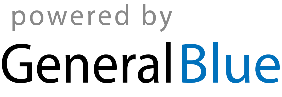 